技术要求及数量表注：（1）报价申请人所报货物的规格参数及品牌必须与上述要求相符。序号物资名称参考规格、技术参数及要求品牌要求单位数量使用部门/中心备注1曲线锯锯条博世 T118GFS（参考）57*0.8博世 牧田 日立条10.00 票务部AFC中心2曲线锯锯条博世 T127D（参考）74*3博世 牧田 日立条10.00 票务部AFC中心3曲线锯锯条博世 T141HM（参考）100*4.3博世 牧田 日立条3.00 票务部AFC中心4曲线锯锯条博世 T118G（参考）92*0.7博世 牧田 日立条10.00 票务部AFC中心5曲线锯锯条博世 T308BF（参考）91*2.2博世 牧田 日立条5.00 票务部AFC中心6曲线锯锯条博世 T130Riff（参考）57*30博世 牧田 日立条3.00 票务部AFC中心7铣刀ø1.0*4D*50L-4F不锈钢无品牌要求支7.00 票务部AFC中心8铣刀ø2.0*4D*50L-2F不锈钢无品牌要求支7.00 票务部AFC中心9铣刀ø3.0*4D*50L-4F不锈钢无品牌要求支7.00 票务部AFC中心10铣刀ø4.0*6D*50L-4F不锈钢无品牌要求支7.00 票务部AFC中心11铣刀ø5.0*6D*50L-4F不锈钢无品牌要求支5.00 票务部AFC中心12铣刀ø6.0*6D*50L-2F不锈钢无品牌要求支5.00 票务部AFC中心13铣刀ø8.0*8D*60L-4F不锈钢无品牌要求支3.00 票务部AFC中心14铣刀ø10*10D*75L-4F不锈钢无品牌要求支3.00 票务部AFC中心15铣刀ø12*12D*75L-4F不锈钢无品牌要求支3.00 票务部AFC中心16车刀20*20不锈钢无品牌要求套3.00 票务部AFC中心17车刀16*16不锈钢无品牌要求套3.00 票务部AFC中心18镗刀片1103-PR930不锈钢无品牌要求套3.00 票务部AFC中心19不锈钢角钢2.5#（25*25*2.5）不锈钢304无品牌要求支10.00 票务部AFC中心20不锈钢角钢3.0#（30*30*3）不锈钢304无品牌要求支10.00 票务部AFC中心21不锈钢角钢4.0#（40*40*4）不锈钢304无品牌要求支5.00 票务部AFC中心22不锈钢板厚度0.5mm 
长宽2*1m材质不锈钢 304 316L 
表面 2B无品牌要求张3.00 票务部AFC中心23不锈钢板厚度1mm
长宽2*1m材质不锈钢 304 316L 
表面 2B无品牌要求张3.00 票务部AFC中心24不锈钢板厚度2mm
长宽2*1m材质不锈钢 304 316L 
表面 2B无品牌要求张2.00 票务部AFC中心25不锈钢管ø10*1不锈钢304无品牌要求米30.00 票务部AFC中心26不锈钢管ø14*2.5不锈钢304无品牌要求米30.00 票务部AFC中心27不锈钢管ø16*2不锈钢304无品牌要求米24.00 票务部AFC中心28不锈钢管ø20*2不锈钢304无品牌要求米24.00 票务部AFC中心29不锈钢管ø32*3不锈钢304无品牌要求米24.00 票务部AFC中心30不锈钢管ø48*3不锈钢304无品牌要求米12.00 票务部AFC中心31不锈钢管ø76*3不锈钢304无品牌要求米6.00 票务部AFC中心32钢板厚度10mmQ235,规格：1250*3000mm无品牌要求平米3.75 票务部AFC中心33铝板厚度1.5mm 6061-T6无品牌要求平米1.00 票务部AFC中心34铝板厚度3mm 6061-T6无品牌要求平米2.00 票务部AFC中心35铝排宽度12*厚度20 6061-T6无品牌要求米30.00 票务部AFC中心36铝排宽度6*厚度100 6061-T6无品牌要求米3.00 票务部AFC中心37铝棒ø22 6061-T6无品牌要求米3.00 票务部AFC中心38铝棒ø30 6061-T6无品牌要求米2.00 票务部AFC中心39铝棒ø46 6061-T6无品牌要求米1.00 票务部AFC中心40铝棒ø70 6061-T6无品牌要求米1.00 票务部AFC中心41黄铜棒ø10 H59无品牌要求米1.00 票务部AFC中心42黄铜棒ø21 H59无品牌要求米1.00 票务部AFC中心43黄铜棒ø30 H59无品牌要求米1.00 票务部AFC中心44黄铜棒ø40 H59无品牌要求米1.00 票务部AFC中心45黄铜棒ø50 H59无品牌要求米1.00 票务部AFC中心46紫铜皮0.3*200mm T2半硬态纯紫铜带无品牌要求米5.00 票务部AFC中心47紫铜棒500*500*2.0 T2半硬态纯紫铜带无品牌要求块2.00 票务部AFC中心48角向切磨片BOSCH 2 608 600 855（参考）100*6*16 
切磨片BOSCH 大象 金钻片80.00 票务部AFC中心49角向切割片BOSCH 2608600847（参考）100*1.2*16 
切割片BOSCH 大象 金钻片80.00 票务部AFC中心50角向抛光片BOSCH 20110（参考）100*120目
抛光片BOSCH 大象 金钻片80.00 票务部AFC中心51角磨机抛光盘GWS6-100E.8-100CF羊毛博世 牧田 日立只15.00 票务部AFC中心52小便感应电磁阀SHJXC0003toto个10.00 客运一部（机电中心、给排水专业）53感应龙头机能部DLE114DSKtoto个20.00 客运一部（机电中心、给排水专业）54感应龙头吐水部DLE113AStoto个15.00 客运一部（机电中心、给排水专业）55大便冲洗阀DC603VLFRtoto个20.00  客运一部（机电中心、给排水专业） 56小便感应冲洗阀DUE109UPKtoto个20.00  客运一部（机电中心、给排水专业） 57小便感应器RF9018 L280×W465×H750mm配套感应器 整体小便冲洗阀中配套的感应器部分金牌只8.00  客运一部（机电中心、给排水专业） 58薄型铜锁小型挂锁，单开，30mm至35mm 无品牌要求 把147.00  客运一部站务中心  客运二部站务中心 59金属软管（两端带法兰）DN40*500无品牌要求个4.00  客运一部（机电中心、给排水专业） 60黄铜浮球阀DN100  KXF-X1无品牌要求个4.00  客运一部（机电中心、给排水专业） 61铸铁管道快速抢修哈夫节包大小头PQ160X300无品牌要求个6.00  客运一部（机电中心、给排水专业） 62铁丝10号铁丝，10kg/卷无品牌要求卷20.00  客运一部（机电中心、给排水专业） 63铁丝14号铁丝，10kg/卷无品牌要求卷10.00  客运一部（机电中心、给排水专业） 64铁丝12号铁丝，10kg/卷无品牌要求卷10.00  客运一部（机电中心、给排水专业） 65消火栓软卷盘接头（带卡箍）DN15中消，水利，海湾个100.00  客运一部（机电中心、给排水专业） 66自动水位开关控制阀220V，浮球线长10米无品牌要求个4.00  客运一部（机电中心、给排水专业） 67电锤钻头四坑两刃 M6*110mm博世、世达、方大王个8.00 客运一部（机电中心低压供电）68电锤钻头四坑两刃 M8*160mm博世、世达、方大王个8.00 客运一部（机电中心低压供电）69电锤钻头四坑两刃 M12*160mm博世、世达、方大王个8.00 客运一部（机电中心低压供电）70电锤钻头四坑两刃 M10*160mm博世、世达、方大王个8.00 客运一部（机电中心低压供电）71电锤钻头四坑两刃 M14*160mm博世、世达、方大王个8.00 客运一部（机电中心低压供电）72电锤钻头四坑两刃 M18*160mm博世、世达、方大王个8.00 客运一部（机电中心低压供电）73电锤钻头四坑两刃 M20*160mm博世、世达、方大王个8.00 客运一部（机电中心低压供电）74电锤钻头四坑两刃 M12*460mm博世、世达、方大王个2.00 客运一部（机电中心低压供电）75电锤钻头四坑两刃 M14*460mm博世、世达、方大王个2.00 客运一部（机电中心低压供电）76麻花钻M3无品牌要求个20.00 客运一部（机电中心低压供电）77麻花钻M4无品牌要求个20.00 客运一部（机电中心低压供电）78麻花钻M5无品牌要求个20.00 客运一部（机电中心低压供电）79麻花钻M6无品牌要求个20.00 客运一部（机电中心低压供电）80麻花钻M12无品牌要求个20.00 客运一部（机电中心低压供电）81合金金属开孔器M16无品牌要求个10.00 客运一部（机电中心低压供电）82合金金属开孔器M22无品牌要求个10.00 客运一部（机电中心低压供电）83小便斗密封圈USW870/USW860TOTO个20.00 客运一部（机电中心、给排水专业）84切割片材质：树脂
内径：16（mm） 外径：100（mm）
厚度：2（mm）博世，世达，史丹利片50.00 客运一部（机电中心、给排水专业）85磨光片角向；内径：16（mm） 外径：100（mm）
厚度：6（mm）博世，世达，史丹利片10.00 客运一部（机电中心、给排水专业）861/4"旋转喷嘴接管管径：1/4"  （参考 里奇订货单号：58416）里奇（RIDGID)、罗森博格伍尔特、个4.00 客运一部（机电中心、环控）871/4"推进式喷嘴接管管径：1/4"  （参考 里奇订货单号：58436）里奇（RIDGID)、罗森博格伍尔特、个2.00 客运一部（机电中心、环控）881/4"穿透式喷嘴接管管径：1/4"  （参考 里奇订货单号：58446）里奇（RIDGID)、罗森博格伍尔特、个2.00 客运一部（机电中心、环控）89水钻钻头25*365 mm无品牌要求个2.00 客运一部（机电中心、环控）90水钻钻头32*365 mm无品牌要求个2.00 客运一部（机电中心、环控）91水钻钻头56*365 mm无品牌要求个2.00 客运一部（机电中心、环控）92水钻钻头63*365 mm无品牌要求个2.00 客运一部（机电中心、环控）93水钻钻头76*365 mm无品牌要求个2.00 客运一部（机电中心、环控）94水钻钻头120*365 mm无品牌要求个2.00 客运一部（机电中心、环控）95水钻钻头168*365 mm无品牌要求个2.00 客运一部（机电中心、环控）96水钻钻头200*365 mm无品牌要求个2.00 客运一部（机电中心、环控）97自制喉箍带14.2mm宽，0.7mm厚，304不锈钢无品牌要求米30.00 设备中心98喉箍头14.2mm宽，304不锈钢无品牌要求个50.00 设备中心99球阀1英寸，316不锈钢，PN63无品牌要求个8.00 设备中心100止退垫片M14无品牌要求个200.00 设备中心101弯黄油嘴90°M8*1无品牌要求个10.00 设备中心102格林接头1/2外丝无品牌要求个10.00 设备中心103不锈钢喉箍45-60mm无品牌要求个20.00 设备中心104复盛空压机压力回馈管管接头材质 黄铜 配套无品牌要求个10.00 设备中心105麻花钻头套装参考：博世HSS-G高速钢麻花钻头19支套装含包装盒1,1.5,2,2.5,3,3.5,4,4.5,5,5.5,6,6.5,7,7.5,8,8.5,9,9.5,10mm博世、史丹利、伍尔特套14.00 客运一部机电中心  检修一中心 自动化一中心106直黄油嘴M10*1蓝带/世达/ 史丹利个40.00 检修一中心107扁铲2寸无品牌要求把30.00 设备中心108扁铲4寸无品牌要求把30.00 设备中心109扁铲6寸无品牌要求把30.00 设备中心110白铁皮油桶白铁皮油桶-[规格：口径20cm高度25cm带提手]无品牌要求个4.00 通号一中心111刀片适用于规格为FSM-80S的光纤熔接机无品牌要求片10.00 通号一中心113刀片STANLEY美工刀原装刀片9mm史丹利、世达、伍尔特片16.00 通号一中心115刀片Pro'skit CP-505光缆剥线刀原装刀片史丹利、世达、宝工片16.00 通号一中心116切割片快速切割片，适用于切割不锈钢、电缆支架、高压电缆,180mmx1.6mmx22,2mm，最大转速10,100rpm 德伟、facom、伍尔特片20.00 通号一中心117铁丝φ8mm,17KG/卷无品牌要求卷3.00 供电一中心变电专业118冲击钻头（参考）史丹利百得A8675-QU  史丹利,博世、里奇根11.00 供电一中心变电专业  客运一部机电 119冲击钻头（参考）史丹利百得A8678-QU史丹利,博世、里奇根11.00 供电一中心变电专业  客运一部机电 120冲击钻头（参考）史丹利百得A8680-QU史丹利,博世、里奇根11.00 供电一中心变电专业 客运一部机电 121麻花钻头（参考）博世13支HSSR麻花钻头套装史丹利,博世、里奇套3.00 供电一中心变电专业122不锈钢膨胀螺栓M8*70  不锈钢无品牌要求套20.00 供电一中心变电专业123电缆固定卡子35mm/固定150mm²直流电缆（不锈钢马鞍卡）无品牌要求个50.00 供电一中心变电专业124金相砂纸230*280mm 100目无品牌要求张100.00 供电一中心变电专业125铜挂锁BC07 薄型铜锁 50mm无品牌要求只20.00  供电一中心变电专业 客运二部机电 126砂轮片适用于GWS14-150C1角磨机无品牌要求片20.00 供电一中心变电专业127铲刀2寸无品牌要求把20.00 供电一中心变电专业128钢扣环圆吊带参考：伍尔特R1041002 2T，4钩，长度2米,钩子为蛇眼自锁安全吊钩伍尔特/FACOM/BETA套1.00 检修一中心129卡环连接件紧固螺栓参考：ISO 4014 M16x130 8.8 A3 不含Cr(VI)
螺钉：TSK.110758 10 9
螺母：TSK.113413 10 9
垫圈：TSK.960210 11 9
（福伊特）福伊特/伍尔特/FACOM个48.00 检修一中心130不锈钢扎带(配锁扣)长度1.5m，厚度为0.2mm 宽度为14mm，材质为304不锈钢无品牌要求根4.00 客运一部机电（中心低压供电）131脚踏式大便池冲水阀CF-9806.000.50美标套10.00 客运一部（机电中心、给排水专业）132暗装感应小便斗冲水阀CF-8014.000.50美标套10.00 客运一部（机电中心、给排水专业）133感应龙头CF-8611.000.50美标套10.00 客运一部（机电中心、给排水专业）134超声波液位仪7ML1201-1EF00西门子个10.00 客运一部（机电中心、给排水专业）135自动排气阀D25无品牌要求个2.00 客运一部（机电中心、环控）136补水箱浮球阀DN20，不锈钢无品牌要求个1.00 客运一部（机电中心、环控）137薄型铜锁小型挂锁，单开，30mm至35mm无品牌要求把45.00 客运一部站务中心138冲击钻头12毫米 博世、世达、史丹利根6.00 客运一部机电  供电一中心接触网 139普通钻头φ8博世、世达、史丹利个10.00 客运一部（机电中心、低压供电）普通钻头φ10博世、世达、史丹利个10.00 客运一部（机电中心、低压供电）普通钻头φ12博世、世达、史丹利个10.00 客运一部（机电中心、低压供电）140加长龙头DN15（4分管螺纹连接）型号7216-220（参考），加长出水管，出水位置离安装位置距离不小于75mm。九牧，金牌，TOTO个6.00 客运一部（机电中心、给排水专业）141PE管件承插式内牙直接s32*1F无品牌要求个20.00 客运一部（机电中心、给排水专业）142PE管件承插式内牙直接S40*1(1/4)F无品牌要求个20.00 客运一部（机电中心、给排水专业）143PE管件承插式内牙直接s25*1f无品牌要求个20.00 客运一部（机电中心、给排水专业）144空心钻直径：31mm 深度：25mm江北环山、杰斯玛、锦州铁路    配套工器具GEISMAR PRZ 配套个10.00 工务一中心  轨道专业145白铁皮油桶白铁皮油桶-[规格：口径20cm高度25cm带提手]无品牌要求个4.00 通号一中心146锁闭铁图号S0884-1-3-3   S700K转辙机适用天津信号工厂个2.00 通号一中心147楔形自锁弹性垫圈符合DIN25210工业标准，不锈钢，M20,20个/包   内径21.4mm，外径37mm，高度3.4mm，伍尔特0401780020（参考）硬度8.8级德国伍尔特/WURTH/3M 包70.00 通号一中心148钢轨切割片ZA30R BF100 400×4×25.4mm2016-1-1个30工务一中心  轨道专业149砂轮片A24Q BF8 230×3,2×22，232016-1-1个30工务一中心  轨道专业150石笔每盒20根，厚5mm*宽25mm*长125mm2016-1-1盒100工务一中心  轨道专业151磨石砂轮5/13 MAX6000RPM打磨车专用;6寸磨石6“GRINDING-WHEEL -M20，06-152.4*76.2*20-3F3W28Z16V5B.384打磨车生产厂家美国HARSCO,配套专用磨石诺顿。片300.00 工务一中心  轨道专业152链条4mm粗3m长无品牌要求根60.00 供电一中心接触网153挂锁60# 梁内高60#的为11.5厘米无品牌要求只120.00  供电一中心接触网 供电二中心接触网154冲击钻头14mm博世、世达、史丹利根1.00 供电一中心接触网155冲击钻头16mm博世、世达、史丹利根1.00 供电一中心接触网156麻花钻头6mm 、8mm 、10mm、12mm、14mm 16mm(每种规格1支）博世、世达、史丹利套1.00 供电一中心接触网157钢锯条300mm 24齿无品牌要求根100.00 供电一中心接触网158镀锌铁线2.0mm 无品牌要求kg100.00 供电一中心接触网159钢丝球12个/包无品牌要求个20.00 供电一中心接触网160金相砂纸230*280mm 500#无品牌要求张100.00 供电一中心接触网161砂纸215*280mm/张400#，耐水型无品牌要求张100.00 票务部AFC中心162砂纸215*280mm/张800#，耐水型无品牌要求张100.00 票务部AFC中心163砂纸215*280mm/张2000#，耐水型无品牌要求张100.00 票务部AFC中心164镀锌铁丝直径1.3毫米，16公斤/卷品牌无要求卷2.00 物资部165镀锌钢管DN100金洲/友发/飞龙米18.00 客运二部（机电中心、给排水）166镀锌钢管DN65金洲/友发/飞龙根12.00 客运二部（机电中心、给排水）167镀锌角钢4# 6m/根金洲/友发/飞龙根8.00 客运二部（机电中心、给排水）168铁丝8号铁丝，10kg/卷无品牌要求卷10.00 客运二部机电8 设备二中心2169镀锌丝杆M10×3米无品牌要求根20.00 客运二部（机电中心、环控）170不锈钢浮球阀DN25，FW25埃美柯,精工,工洲个10.00 客运二部（机电中心、环控）171球阀DN15（铜）埃美柯,沪工,工洲只10.00 客运二部（机电中心、环控）172球阀DN25（铜）埃美柯,沪工,工洲只10.00 客运二部（机电中心、环控）173球阀DN32（铜）埃美柯,沪工,工洲只10.00 客运二部（机电中心、环控）174自动排气阀DN15（铜）埃美柯,沪工,冠龙只10.00 客运二部（机电中心、环控）175自动排气阀DN25  1.6MPA  温度≤110℃埃美柯,沪工,冠龙只10.00 客运二部（机电中心、环控）176U型栓（抱箍）M12无品牌要求个40.00 客运二部（机电中心、环控）177U型栓（抱箍）M8无品牌要求个40.00 客运二部（机电中心、环控）178喉箍（不锈钢）德式W4，带宽９mm，夹紧范围23 - 35MM无品牌要求个100.00 客运二部（机电中心、环控）179链条锁钥玛 链长大于500mm无品牌要求把30.00 客运二部（机电中心、环控）180铲刀刀口宽2.0寸无品牌要求把20.00 客运二部（机电中心、环控）181钢丝绳U型扣直径6mm无品牌要求个10.00 客运二部（机电中心、环控）182角磨机砂轮片博世 100mm*6.0;15300转/分 内孔161mm3M，博世，牧田片20.00 客运二部（机电中心、环控）183铁皮桶15L，敞口，镀锌无品牌要求只4.00 客运二部（机电中心、环控）184卸扣DW1无品牌要求个6.00 客运二部（机电中心、环控）185卸扣DW5/8无品牌要求个6.00 客运二部（机电中心、环控）186压力表环形管DN15/不锈钢无品牌要求个10.00 客运二部（机电中心、环控）187平头花园工具铲冷轧钢+一级硬杂木柄+塑料D型把手，总长68*15cm，铲头20.5*15cm无品牌要求把20.00 客运二部（机电中心、环控）188锯条24齿双金属锯条12" 100根/包史丹利/世达/金牌包6.00 2A客运二部（机电中心、给排水）1 2A通号二中心5189不锈钢下水管参考 九牧 S321-085 规格：85公分TOTO/九牧/箭牌个20.00 客运二部（机电中心、给排水）190面盆下水管（塑料）DN32TOTO/美标/箭牌个20.00 客运二部（机电中心、给排水）191链条8mm三合/沪工/宏达米30.00 客运二部（机电中心、给排水）192不锈钢双丝皮管扣紧固直径65-70泰诺/宝中五金/恒凯个30.00 客运二部（机电中心、给排水）193不锈钢双丝皮管扣紧固直径20-24泰诺/宝中五金/恒凯个60.00 客运二部（机电中心、给排水）194铝合金铁板网1M*2M无品牌要求捆2.00 客运二部（机电中心、给排水）195淋浴花洒套装 淋浴水龙头 大花洒LG95F59埃美柯/九牧/箭牌套2.00 客运二部（机电中心、给排水）196淋浴龙头YG135埃美柯/九牧/箭牌个4.00 客运二部（机电中心、给排水）197圆型6寸单喷头YL195埃美柯/九牧/箭牌个2.00 客运二部（机电中心、给排水）198脚踏阀A87873C箭牌（与现场设备一致）个10.00 客运二部（机电中心、给排水）199台盆龙头A81120C箭牌（与现场设备一致）个10.00 客运二部（机电中心、给排水）200小便器冲洗阀C05 按钮式延时冲水阀接G1/2"管箭牌（与现场设备一致）个10.00 客运二部（机电中心、给排水）201手按冲厕阀延时冲洗阀A04   G1"箭牌（与现场设备一致）个10.00 客运二部（机电中心、给排水）202坐便器水件CP-T092.000.04美标（与现场设备一致）个5.00 客运二部（机电中心、给排水）203脚踏大便冲洗阀CF-9806美标（与现场设备一致）个10.00 客运二部（机电中心、给排水）204暗装式小便感应
器（交流）CF-8614美标（与现场设备一致）个4.00 客运二部（机电中心、给排水）205感应龙头（交流）CF-8611美标（与现场设备一致）个4.00 客运二部（机电中心、给排水）206台盆龙头CF-0901美标（与现场设备一致）个4.00 客运二部（机电中心、给排水）207立式感应一体式
小便器（交流）CP-6602美标（与现场设备一致）个2.00 客运二部（机电中心、给排水）208小便器电磁阀美标1580350099美标（与现场设备一致）个4.00 客运二部（机电中心、给排水）209小便器感应头美标1582403799美标（与现场设备一致）个4.00 客运二部（机电中心、给排水）210台盆龙头感应头美标1582403899美标（与现场设备一致）个4.00 客运二部（机电中心、给排水）211小便感应器DUE106UPATOTO（与现场设备一致）个2.00 客运二部（机电中心、给排水）212感应式洗脸盆龙头DLE117AS+DLE114DSK
S+DN010TOTO（与现场设备一致）个2.00 客运二部（机电中心、给排水）213洒水栓DN25绿茵/爱润/乐苗个20.00 客运二部（机电中心、给排水）214镀锌弯头DN100株洲南方阀门/冠龙/上海球一阀门个2.00 客运二部（机电中心、给排水）215镀锌弯头DN65株洲南方阀门/冠龙/上海球一阀门个2.00  客运二部（机电中心、给排水） 216镀锌三通DN100株洲南方阀门/冠龙/上海球一阀门个2.00  客运二部（机电中心、给排水） 217镀锌三通DN65株洲南方阀门/冠龙/上海球一阀门个2.00  客运二部（机电中心、给排水） 218丝扣法兰片DN100株洲南方阀门/冠龙/上海球一阀门个4.00  客运二部（机电中心、给排水） 219丝扣法兰片DN65株洲南方阀门/冠龙/上海球一阀门个4.00  客运二部（机电中心、给排水） 220镀锌U字管卡M6*DN65无品牌要求个10.00  客运二部（机电中心、给排水） 221镀锌U字管卡M10*DN100无品牌要求个10.00  客运二部（机电中心、给排水） 222铲刀刀口宽2.0寸无品牌要求把10.00  客运二部（机电中心、给排水） 223压力表环形管DN15/不锈钢无品牌要求个10.00  客运二部（机电中心、给排水） 224PVC不锈钢管卡φ110无品牌要求个40.00  客运二部（机电中心、给排水） 225PVC不锈钢管卡φ75无品牌要求个20.00  客运二部（机电中心、给排水） 226PVC不锈钢管卡φ50无品牌要求个20.00  客运二部（机电中心、给排水） 227水管快速接头DN25宁波嵘帆/苏州储信阀业/无棣和融个2.00  客运二部（机电中心、给排水） 228水管快速接头不锈钢DN25宁波嵘帆/苏州储信阀业/无棣和融个2.00 客运二部（机电中心、给排水）229水管快速接头不锈钢DN32宁波嵘帆/苏州储信阀业/无棣和融个2.00 客运二部（机电中心、给排水）230水管快速接头不锈钢DN40宁波嵘帆/苏州储信阀业/无棣和融个2.00 客运二部（机电中心、给排水）231水管快速接头不锈钢DN50宁波嵘帆/苏州储信阀业/无棣和融个2.00 客运二部（机电中心、给排水）232扁铲2寸无品牌要求把10.00 设备中心233扁铲4寸无品牌要求把10.00 设备中心234扁铲6寸无品牌要求把10.00 设备中心235自制喉箍带14.2mm宽，0.7mm厚，304不锈钢无品牌要求米30.00 设备中心236喉箍头14.2mm宽，304不锈钢无品牌要求个50.00 设备中心237不锈钢油管卡直径30mm无品牌要求个10.00 设备中心238不锈钢油管卡直径50mm无品牌要求个10.00 设备中心239不锈钢油管卡直径80mm无品牌要求个10.00 设备中心240镀锌钢丝GB3206-82 直径1.2mm无品牌要求kg20.00 检修二中心241砂纸800目 无品牌要求张100.00 供电二中心接触网242砂纸1000目 无品牌要求张100.00 供电二中心接触网243铜套管用于回流焊接,上面（带边缘那一边）：外口径：23.6㎜ 内口径：22mm 下面：外口径：19mm 内口径：16.8mm 长度：24.6mm无品牌要求个100.00供电二中心接触网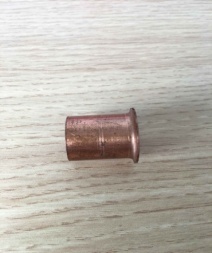 244钢丝球12个/包无品牌要求包20.00 供电二中心接触网245石笔每盒20根 厚5mm*宽12mm*长125mm天骄，鑫达铁路，纪佳工矿盒250.00 工务二中心轨道专业246空心钻钢轨钻孔用开口直径31mm杰斯玛、史丹利、锦州铁路个20.00 工务二中心轨道专业247锯片钢轨锯轨用 外径406mm*内径25.4mm*厚度4mm杰斯玛、史丹利、锦州铁路    片50.00 工务二中心轨道专业248冲击钻头套装8只装参数：技术参数：直径（毫米）：3/4/5/5.5/6/7/8/10；工作长度（毫米）：40/40/50/50/60/60/80/80；全长（毫米）：70/75/85/85/100/100/120/120无品牌要求盒11.00 通号二中心  自动化二中心 249铅封8*4mm无品牌要求个200.00 通号二中心250铅封丝0.5-2mm,10米/卷无品牌要求卷4.00 通号二中心251镀锌铁丝镀锌铁丝-[规格：φ1.3]每100米为一卷无品牌要求卷6.00 通号二中心252信号锁铁路专用锁，内六角，复合材料无品牌要求个200.00 通号二中心253白铁皮油桶白铁皮油桶-[规格：口径20cm高度25cm带提手、带盖]无品牌要求个 12.00 通号二中心254水桶水桶直径30cm，高50cm无品牌要求个14.00 通号二中心255平垫片平垫片-[规格：M36，不锈钢 DIN125A,  A4]100个/盒天津信号工厂/西安信号工厂/沈阳信号工厂盒5.00 通号二中心256尼龙扎带10*500mm 100根/包无品牌要求包35.00 物资部 通号一中心 客运二部机电中心257尼龙扎带5*300mm 500根/包无品牌要求包63.00 物资部  通号一中心 供电一中心 设备中心258尼龙扎带3*120mm 500根/包无品牌要求包177.00 客运一部站务中心 供电一中心20  物资部 客运二部机电 客运二部站务 259尼龙扎带4*200mm 500根/包无品牌要求包193.00 客运一部站务中心 通号一中心 物资部 客运二部机电 客运二部站务 设备中心 供电二中心 260尼龙扎带8*300mm 250条/包品牌无要求包130.00 客运一部站务中心 供电一中心   物资部 客运二部站务 设备中心  供电二中心 261尼龙扎带KSS,100根/包，8*300mm，黑色，耐高温、抗酸碱、耐腐蚀性强KSS，3M，伍尔特包12.00 通号一中心262不锈钢扎带每包为100条 长15CM无品牌要求包15.00 供电一中心变电专业263不锈钢扎带500个/包 长25CM无品牌要求包3.00 供电一中心变电专业264标签扎带标签扎带-[规格：标签20*13mm]无品牌要求袋6.00 通号二中心265尼龙扎带3*120mm 500根/袋 黑色无品牌要求包98.00 自动化二中心266尼龙扎带5*300mm 500根/袋 黑色无品牌要求包98.00 自动化二中心267尼龙扎带8*300mm 250条/袋 黑色无品牌要求包8.00 自动化二中心